Обеспечение доступа в здание МБОУ СОШ с.Маякинвалидов и лиц с ограниченными возможностями здоровьяКонструктивные особенности здания учреждения (дата постройки здания - 1970 г.) не предусматривают наличие подъемников, других приспособлений, обеспечивающих доступ инвалидов и лиц с ОВЗ. Вход в образовательное учреждение  оборудован пандусом. 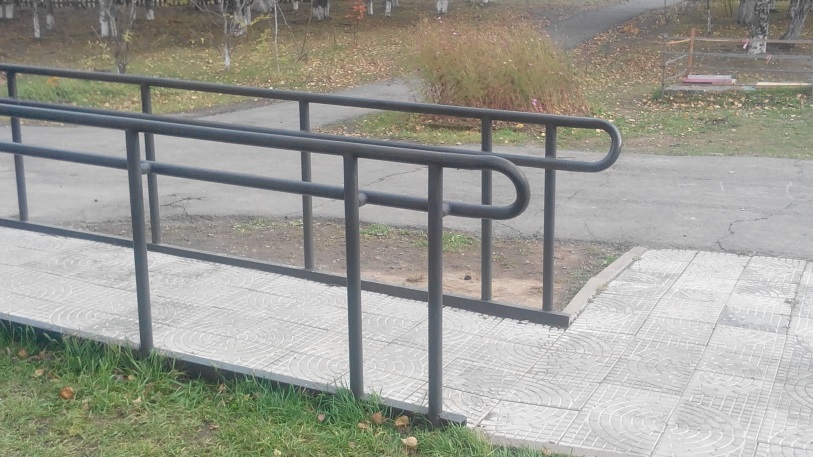 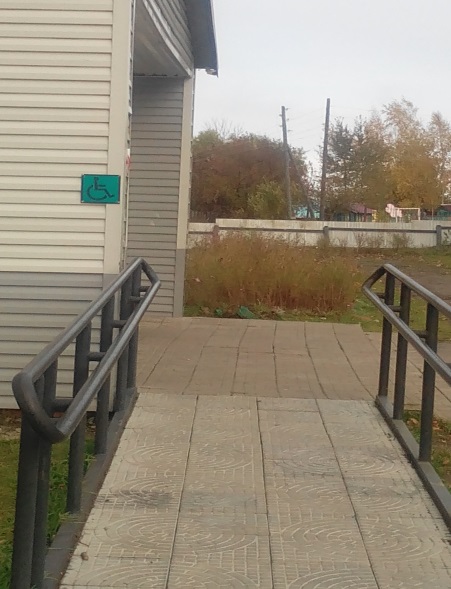 При входе в здание и на лестничных маршах внутри школы обозначены контрастные ступени (нижняя и верхняя ступени выделены желтым цветом) для слабовидящих людей. На входные двери, во избежание травм, наклеен "Желтый круг" — предупредительный знак для слабовидящих людей. Входные двери снабжены доводчиками. При необходимости инвалиду или лицу с ОВЗ для обеспечения доступа в здание образовательной организации будет предоставлено сопровождающее лицо.Тактильные плитки, напольные метки, устройства для закрепления инвалидных колясок, поручни внутри помещений, приспособления для туалета специализированного назначения в учреждении отсутствуют. Здание МБОУ СОШ с. Маяк  оснащено противопожарной звуковой сигнализацией, информационным табло, необходимыми табличками и указателями с обеспечением визуальной и звуковой информацией для сигнализации об опасности.  Установлена кнопка вызова сотрудника перед входными дверьми для вызова сотрудника по оказанию помощи при перемещении по зданию школы.В каждом учебном кабинете оборудовано учебное место для инвалидов и лиц с ограниченными возможностями здоровья. Возле каждого кабинета оборудованы специальные информационные таблички. пробелТаким образом, в соответствии с законодательством, инвалидам и лицам с ОВЗ образовательной организацией созданы условия для беспрепятственного входа в здания школы и выхода из него, возможность самостоятельного передвижения по территории и в здании школы (при необходимости с помощью сотрудника школы). 